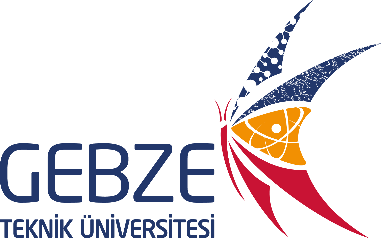 THERMO HERA SAFE KS 9 STERİL KABİN CİHAZININ KULLANIM TALİMATIDök. NoCH-TL-0296THERMO HERA SAFE KS 9 STERİL KABİN CİHAZININ KULLANIM TALİMATIİlk Yayın Tarihi10.07.2018THERMO HERA SAFE KS 9 STERİL KABİN CİHAZININ KULLANIM TALİMATIRevizyon Tarihi-THERMO HERA SAFE KS 9 STERİL KABİN CİHAZININ KULLANIM TALİMATIRevizyon No0THERMO HERA SAFE KS 9 STERİL KABİN CİHAZININ KULLANIM TALİMATISayfa No1Çalışma alanını oluşturan kabin tablasını çalışmaya başlamadan önce tamamen temizleyiniz. Bu aşamada varsa önce kabin içindeki her türlü eşyayı boşaltınız. Çalışma öncesinde ve çalışma tamamlandığında uygun dezenfektan (derişik zefiran ve benzeri solusyonlar ve/veya ultraviyole) ile tablayı temizleyinizCihaz kumandadan kontrol edilmektedir. Kumanda üstündeki “SET” tuşuna cihazın açıldığını işaret eden sesli alarm duyulana kadar basınızKumanda üzerindeki ok tuşlarını kullanarak cam paneli kaldırınız. Bu sırada cihaz alarm vermektedir. Cam panel ayrıca kabinin üstünde bulunan iki yönlü tuşla da kontrol edilebilmektedir. Bu sesli alarmı durdurmak için kumandada en üstteki tuşa (yanında saat simgesi olan) basınız. Cam panel güvenli çalışma seviyesine kadar açıldığında alarm susarCihazın içini aydınlatmak için yine kumanda üstünde bulunan ve yanında “lamba” simgesi olan tuşa basınız. Aydınlatma istenmediğinde ise aynı tuşa basarak kapatınızÇalışma bitiminde önce çalışma materyalini itina ile toplayınız ve ardından kabin içine yüzey sterilizasyonu yapınız. Cam paneli kumanda üzerindeki ok tuşlarını kullanarak indirinizCihazın iç aydınlatması açıksa “lamba” simgesinin yanındaki tuşa basarak kapatınız. Daha sonra “SET” tuşuna cihazın kapandığını işaret eden sesli alarmı duyana kadar basınız